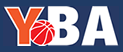 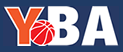 ２０２０－２０２１　第1回 山形県U16育成センター実施要項【前期】１.〔主 催〕一般財団法人山形県日本バスケットボール協会２.〔趣 旨〕日本・山形県バスケットボールの強化・発展のため、U16カテゴリーの優秀な素質を持つ選手や可能性の高い選手に、良い指導環境、練習環境を提供し、個を大きく育てる。本協会として本国体出場・全国上位入賞を目指し、県代表チームを編成し強化する。合わせて指導者の研鑽の場として指導者を養成する。３.〔日 程〕　【男　子】９月２７日（日）　９：００～１２：００　会場：山形商業高校体育館 ※時間・場所等変更の場合はご連絡いたします。※日程が一部変更になる場合もございますので、予めご了承ください。４.〔内 容〕 ＜９月２７日（日）＞８：３０～８：５０    受  付（体育館ステージ側）９：００～ 　　 　　　開会式　　　　 　 　ウォーミングアップ開始　　　　 １２：００　　 　   　　解  散５.〔持ち物〕・練習着一式(ビブス・シューズ・着替え等・飲み物)  ・保険証（または写し）      ・参加料【４，０００円】・参加同意書　　・問診票　・健康チェックシート６．〔今後の日程について〕　　　＊各所属チーム遠征等あるかと思いますが、最初に定めた招集ルールの下、U16での活動を優先してください。７．〔参加にあたっての注意事項〕　　　・やむを得ず欠席する場合、また緊急の際、下記までご連絡お願いいたします。      ・保護者の方のご入場について昨年度U16参加者のセレモニーを実施することから、昨年度参加者の保護者の方のみのご入場とさせていただきます。予めご了承ください。